V Praze dne 25. května 2017Věc: Nabídka profesionálních strojů firmy KärcherVážený pane,na základě našeho jednání Vám zasílám cenovou nabídku profesionálních strojů zn. Kärcher.Profesionální vysokotlaký mycí stroj s ohřevem Kärcher HDS-E 8/16-4MCharakteristika:KÄRCHER HDS E 8/16-4 M 12 kW je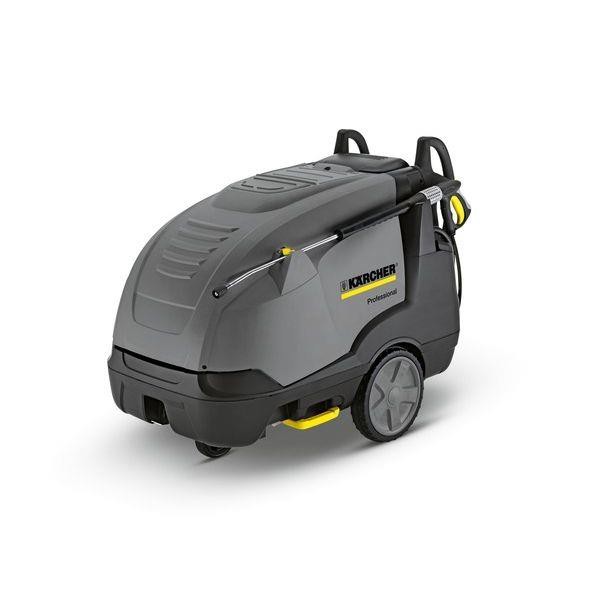 profesionální vysokotlaký čisticí stroj střední a vyšší třídy s průtokovým ohřevem vody, který zajišťuje elektrický agregát o výkonu 12 kW.KÄRCHER HDS E 8/16-4 M 12 kW selektrickým ohřevem se používá tam, kde se nesmí vyskytovat spaliny.Díky jedinečné izolaci bojleru a stupni eco!efficiency chrání rozpočet a životní prostředí.Vysokotlaký čisticí stroj je vybaven regulovatelným přisáváním chemického přípravkuz integrované nádoby, možností studeného a teplého chodu, regulací teploty ohřevu, pracovního tlaku a průtoku vody.Použití:Mytí vozidelDílnyŘemeslnické provozyMalířiČištění fasádČištění v živnostenských provozech a zemědělstvíV Praze dne 25. května 2017Standardní vybavení:Ruční stříkací pistole s vložkou SoftgripVysokotlaká hadice, 10 m, DN 6, 250 barPracovní nástavec, 1050 mmPower tryskaServo ControlElektrický ohřev (12kW) bez vyvíjení spalinSystém proti překroucení hadic (AVS)Obslužný panel se světelným indikátoremTřípístové axiální čerpadloVypínání tlaku2 nádržky na čisticí prostředkyTechnické parametry:Objed. číslo: 1.030-900.0Počet fází: 3Pracovní tlak: 30 - 160 bar Průtok vody: 300 - 760 l/hod.Napájecí napětí: 3- / 400 V / 50 Hz Příkon: 16,5 kWMax.teplota: 30 - 85°CNádržka na cisticí prostředky: 20 l Hmotnost: 108 kgRozměry (d x š x v): 1330 x 750 x 1060 mmV Praze dne 25. května 2017Profesionální vysokotlaký čistič potrubí Mosmatic TYR-sCharakteristika: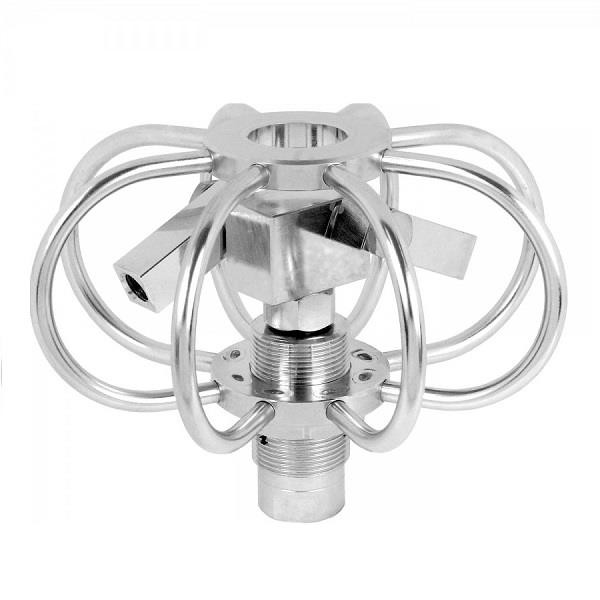 Perfektní pro čištění v úhlu 360º.Čističe potrubí MOSMATIC byly speciálně navrženy na čistění potrubí, shozů na stavební suť, ventilací, odsávačů kouře a kuchyňských par, nádrží atd.Jsou výbornou pomůckou pro tlakové čističe za studena i za horka. Jsou vyrobeny z materiálů odolných vůči korozi a jejich součástí jsou samomazací nerezová ložiska. Nový a vylepšený karbidový otočný čep je prvotřídní švýcarské kvality.Mosmatic TYR -s - čistič potrubí "nastavitelný"Nastavitelná ramena umožňují rozstřik tekutiny z různých úhlů.Důležité: Nepoužívejte bez ochranných prvků! Technické informace:Tlak	275 barTeplota		120ºC Ochranná kostra		Nerezová ocel Trysky	pro 2Ph kapaliny	3 až 12K dispozici jsou různé verze a velikosti. Trysky se prodávají samostatně.Záruční doba stroje:   24 měsíců od data uvedení do provozuDodací doba:	max. 20 pracovních dní od obdržení závazné objednávky Doprava:	zdarma, včetně uvedení do provozu a zaškolení obsluhy Platební podmínky:    bankovním převodem, splatnost 14 dníPlatnost nabídky:	do 31. října 2017Všechny ceny jsou uvedeny bez DPH 21%."SATTER CLEAN 2000, s.r.o."Lukešova 229/15 14200 PrahaIČ: 26422361 DIČ: CZ26422361mobil: 724041120 www: satter.cze-mail: info@satter.cztel.: 222781750fax: 222781750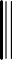 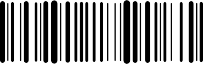 Česká republikaRegistrace společnosti: Krajský obchodní soud v Praze, oddíl C, vložka 81010DUNS: 36 - 699 - 3066Vystavená nabídka	VN1700101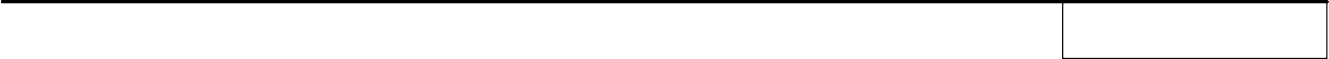 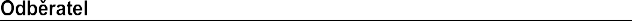                                                            Eli Beamlines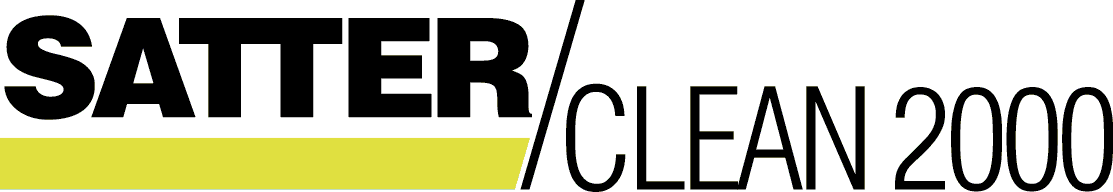 Ing. Daniel Kramer, Ph.D.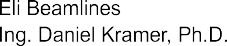 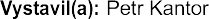 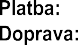 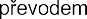 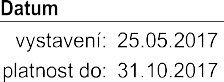 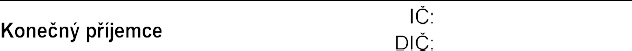 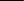 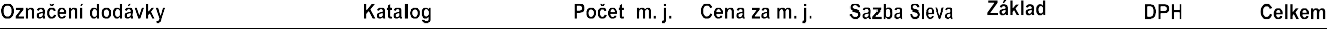 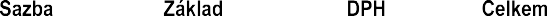 Sleva v %: Celkem s DPH: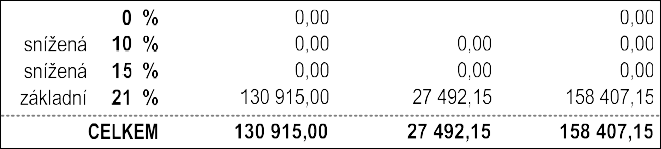 0,00 	158 407,15     Kč 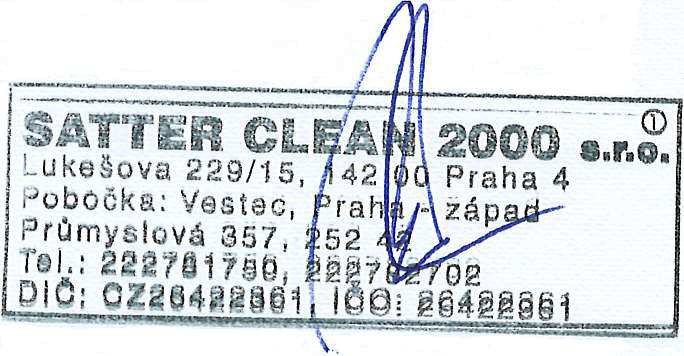 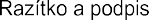 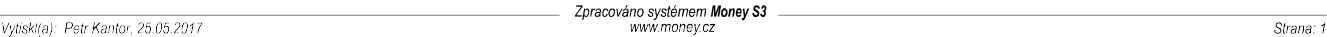 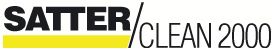 AUTORIZOVANÝ PRODEJCE FIRMY KÄRCHERV Praze dne 25. května 2017Věřím, že si z uvedené nabídky vyberete.V případě jakýchkoli dalších dotazů mě, prosím, kontaktujte el. poštou, na uvedená telefonní čísla nebo přímo na mobilní telefon 724 872 342.Na další spolupráci se těší Petr Kantor